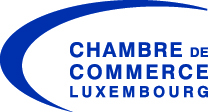 Please return beforeSeptember 25, 2015Contacts: Anne-Marie Loesch / Diana Rutledge / Viviane Hoor  	E-mail: europe@cc.luTel.: 42 39 39 – 312/335/315			Fax: 42 39 39-822  			Country Seminar: LithuaniaTuesday, September 29, 2015Registration FormPlease describe your main business activity in 1 line:ParticipantParticipantCompany:First Name:Last Name:Job title: Address:E-mail:Phone: